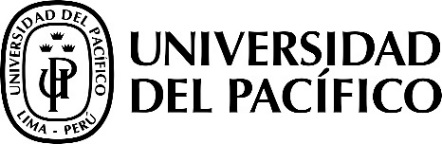 SÍLABOInformación GeneralNombre del curso	: Econometría para InvestigadoresDocente(s)	: María Pía Basurto, Manuel Barrón, 		  Juan Francisco Castro y Pablo LavadoJefe de Prácticas	: Mariano MontoyaRequisito(s)	: Estadística y Econometría Básica Horario	: Clases teóricas (8:30 – 11:30am)		  Clases prácticas (4:00 – 6:00pm)	IntroducciónEn este curso se discutirán diversas técnicas de estimación para cuantificar la relación causal entre dos variables económicas. Se discutirá de qué supuestos dependen las propiedades de estos estimadores para que el estudiante sea capaz de elegir la estrategia empírica más apropiada de acuerdo con las características de los datos. Cronograma referencial de actividades Al finalizar el curso, los participantes deberán presentar una breve propuesta de investigación que abarque los siguientes temas: (i) Motivación y objetivo de la investigación, (ii) Disponibilidad de datos, (iii) Estrategia empírica; y, (iv) Limitaciones y consideraciones.ContenidoClaseFechasClasesProfesor a Cargo110/08Introducción El modelo lineal general, el estimador MCO (multivariado)
María Pía Basurto211/08El Experimento Controlado InferenciaManuel Barrón312/08Heterogeneidad en los efectosEl modelo generalizado de regresión lineal Pablo Lavado413/08Regresores estocásticos y problemas de endogeneidadJuan Francisco Castro514/08Tópicos (panel de datos EF y estimador Diferencias en diferencias)María Pía Basurto615/08Presentación de propuestas de investigación de los participantesPor definirIntroducción¿Qué es la econometría? Definición¿Para qué la econometría? El Modelo Lineal General (MLG) y el estimador de Mínimos Cuadrados Ordinarios (MICO) Caracterizando el proceso generador de datos: los supuestos del MLGEl estimador de Mínimos Cuadrados Ordinarios¿Cómo computar el estimador Minimocuadrático?¿Qué propiedades tiene este estimador?InsesgamientoVarianza mínimaAlgunos elementos útiles de teoría asintóticaPropiedades asintóticasEl trade-off sesgo varianzaMulticolinealidadBondad de ajuste y el modelo en desviacionesWooldridge: Capítulos 2, 3, 4, 5 y 6Stock y Watson: Capítulos 4 y 6.Greene: Capítulo 6, acápites 6.1 - 6.7El experimento controladoLa importancia de la experimentación controlada, efectos causales y experimentos idealesInferenciaBreve repaso del concepto de inferencia. Ustedes deciden cuánto equivocarse: potencia y tamaño de una pruebaRecurriendo a distribuciones conocidas para el proceso de inferencia. Estimación de la varianza del errorLa prueba F para cualquier conjunto de restricciones linealesPrueba de hipótesis para una restricción linealSignificancia estadística de un coeficienteSignificancia estadística de todos los coeficientes asociados a pendientesEl estimador de mínimos cuadrados restringidosPruebas de hipótesis a partir de sumas residualesWooldridge: Capítulos 4, 5, 8 y 12Stock y Watson: Capítulos 5 y 7.Castro y Rivas Llosa: Capítulo II, acápite 2Greene: Capítulo 7, acápites 7.1 – 7.5Heterogeneidad en los efectos: variables dicotómicas e interaccionesStock y Watson: Capítulo 8Greene: Capítulo 7, acápites 7.6 – 7.8El modelo generalizado de regresión linealEl modelo generalizado de regresión lineal ¿Qué ocurre con las propiedades del estimador MICO?El estimador de Mínimos Cuadrados Generalizados (MCG)Heterocedasticidad: detección y aplicación del estimador MCGHeterocedasticidad o mala especificaciónWooldridge: Capítulos 7, 8, 9, 12Stock y Watson: Capítulos 8 y 9Castro y Rivas Llosa: Capítulo VIGreene: Capítulo 11, acápites 11.1 – 11.4; Capítulo 12; Capítulo 13Problemas de endogeneidad¿Qué es la endogeneidad y por qué es un problema?Heterogeneidad omitidaErrores de medidaEstimador de variables instrumentalesPruebas asociadas a la estimación por variables instrumentalesWooldridge: Capítulo 15Stock y Watson: Capítulo 12Greene: Capítulo 9, acápite 9.5Tópicos avanzadosEstimación bajo panel de datosModelo de Panel de Efectos FijosModelo de Diferencias en Diferencias